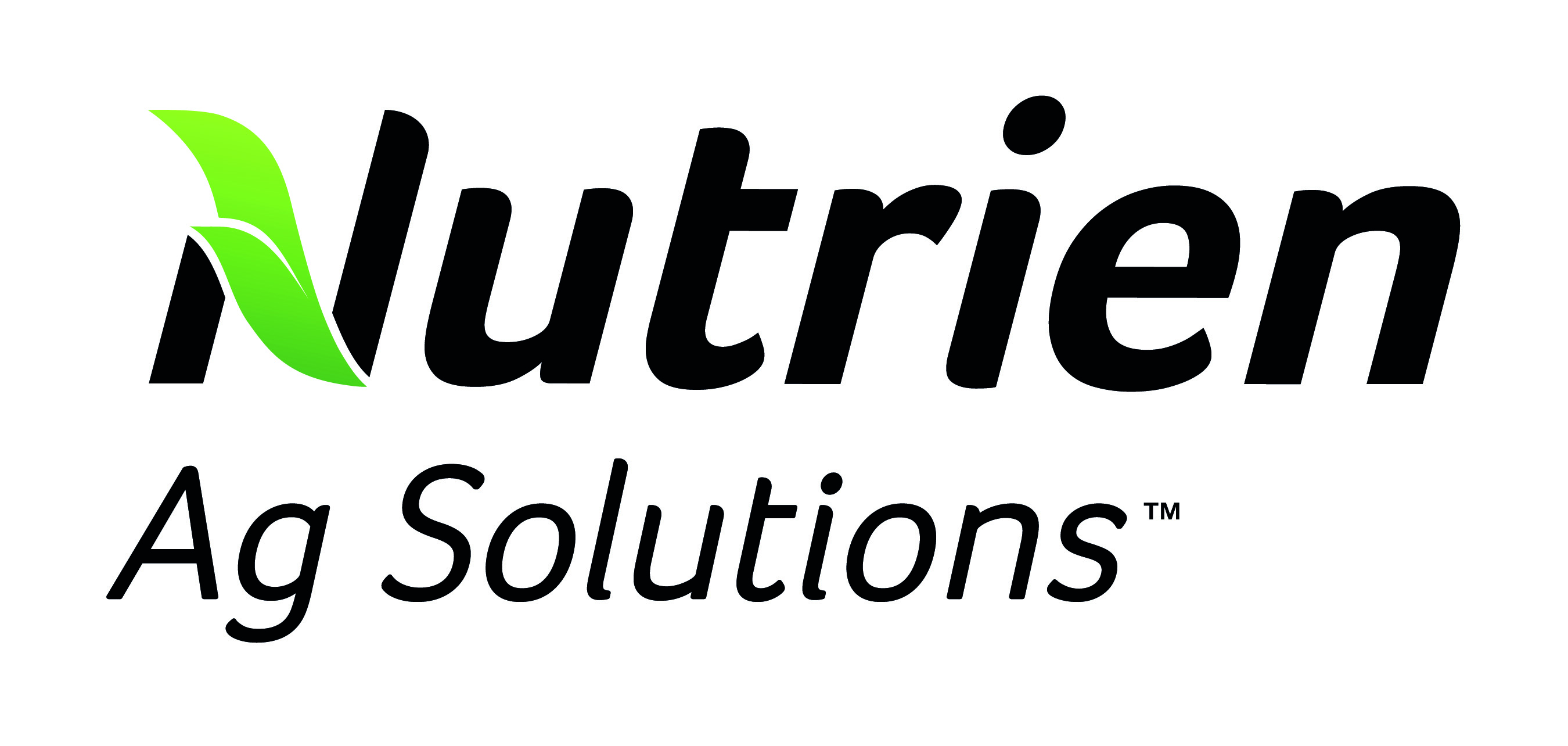 Síntesis de Noticias21 de septiembre de 2021Menciones Nutrien Ag SolutionsJueves 23 de septiembreAgrositio.comCómo hacer la correcta elección de un adyuvanteNutrien Ag Solutions, la empresa líder de soluciones para el agro, participó de la 1ª Jornada Nacional e Internacional de Adyuvantes para Herbicidas, que se realizó del 7 al 9 de septiembre, bajo la modalidad virtual. Allí, las ingenieras agrónomas Wendy Griffioen, analista Loveland de la División Sur, y Lucía Miguez, analista Loveland de la División Norte, dieron una charla técnica con el título "Aplicaciones Efectivas", enumerando las cuestiones a tener en cuenta a la hora de elegir el adyuvante, el concentrado que se va a añadir al caldo de pulverización para mejorar el funcionamiento y rendimiento del fitosanitario.Nota completa: https://www.agrositio.com.ar/noticia/218959-como-hacer-la-correcta-eleccion-de-un-adyuvanteAgrofy.comSoja, trigo y maíz: la tecnología que promete US$ 70 más por hectáreaLa Ing. Agr. Wendy Griffioen, analista de la División Sur y el Ing. Agr. Nicolás Vaio, gerente de Innovación de Portfolio de Nutrien Ag Solutions, dio a conocer los objetivos de la compañía y las soluciones que ofrece frente los desafíos agronómicos de los productores, apuntando a maximizar la rentabilidad y garantizar la sustentabilidad de las empresas agropecuarias.Para eso, Nutrien Ag Solutions llevó adelante unos 1.000 ensayos a campo donde evaluó sus tecnologías dirigidas a medir la eficiencia del uso del nitrógeno, fósforo, micronutrientes, y bioestimulantes para la maximización de los rendimientos, a fin de obtener información precisa que permita hacer las mejores recomendaciones de manejo para el productor. Nota completa: https://news.agrofy.com.ar/noticia/195981/soja-trigo-y-maiz-tecnologia-que-promete-us-70-mas-hectareaMiércoles 22 de septiembreOn24.comAgricultura digital para liderar la producción pensando en cada ambienteNutrien Ag Solutions presentó en el Congreso Aapresid 2021 las características y aportes que realiza su plataforma digital Echelon a la sustentabilidad y rentabilidad del negocio agrícola.El Ing. Agr. Hernán Borcano, responsable de marketing técnico para LAS de Nutrien Ag Solutions, explicó el funcionamiento y los resultados de la plataforma en el taller ‘Agricultura Digital para liderar tu lote’. Borcano dijo que la Agricultura Digital es “el hardware y software para capturar, analizar y compartir información, desde datos ambientales, a las labores que se realizan en un lote, pasando por el análisis de suelo, un plan de gestión y mucho más”.Nota completa: https://www.on24.com.ar/negocios/agro/agricultura-digital-para-liderar-la-produccion-pensando-en-cada-ambiente/Martes 21 de septiembreAmbito.comConicet aprobó un sistema de purificación de aire que elimina el Covid-19El sistema ya fue instalado en La Rural, Loreal, Lesaffre y Nutrien Ag Solutions, y próximamente se aplicarán en otros diez espacios.Un sistema para eliminar el coronavirus de lugares interiores a través del uso de una luz ultravioleta fue aprobado por el Consejo Nacional de Investigaciones Científicas y Técnicas (Conicet) y ya fue instalado en La Rural y en otros espacios como pymes, multinacionales y entidades gubernamentales, informaron hoy fuentes oficiales.Nota completa: https://www.ambito.com/informacion-general/conicet/aprobo-un-sistema-purificacion-aire-que-elimina-el-covid-19-n5284218Noticias del SectorLunes 27 de septiembreLa Nación – CampoDiputados de JxC y la Mesa de Enlace expresaron preocupaciones por el trigo transgénicoTrece diputados de la oposición de Juntos por el Cambio presentaron un pedido de informe en la Cámara baja para que el Poder Ejecutivo brinde detalles sobre la producción, cosecha y destino del trigo transgénico tolerante a sequía desarrollado por la firma Bioceres. En tanto, en un comunicado, la Mesa de Enlace expresó su “preocupación” por el aumento de la superficie sembrada de ese cereal y alertó sobre un proceso “inevitable” de “contaminación” con el cereal no transgénico.Nota completa: https://www.lanacion.com.ar/economia/campo/diputados-de-jxc-y-la-mesa-de-enlace-expresaron-preocupaciones-por-el-trigo-transgenico-nid27092021/Girasol de segunda: un manejo para que sea un cultivo exitosoEn el centro sudeste de la provincia de Buenos Aires, donde predominan los cultivos de cosecha fina, en muchos casos sobre suelos someros por presencia de tosca, la siembra de soja de segunda es una práctica común, aunque no siempre exitosa.Aparece entonces como alternativa la siembra de maíz o girasol posterior a la cosecha de cebada y trigo, donde el primero tiene una gran limitante en cuanto a la extensión de la fecha de siembra por la temperatura, mientras que el girasol tiene un periodo más amplio para su implantación.Nota completa: https://www.lanacion.com.ar/economia/campo/girasol-de-segunda-un-manejo-para-que-sea-un-cultivo-exitoso-nid27092021/Domingo 26 de septiembreLa Nación – CampoMaíz tardío: con el norte en la eficiencia del uso del agua y del nitrógenoEn los últimos 10 años, la superficie cultivada con maíz en el norte argentino se cuadriplicó, y alcanzó 1,1 millones de hectáreas sembradas. Esta expansión se logró gracias a la mejora de los márgenes económicos del cultivo y el acompañamiento de la tecnología.Si bien las temperaturas en la región permiten la siembra del maíz desde fines de septiembre, casi la totalidad se siembra entre diciembre y enero. Esta época equivale a las fechas de siembra tardía en la zona núcleo. A continuación, analizamos el porqué de esta decisión y cuál es el efecto sobre la disponibilidad y eficiencia de uso del agua y el nitrógeno (N).Nota completa: https://www.lanacion.com.ar/economia/campo/agricultura/maiz-tardio-con-el-norte-en-la-eficiencia-del-uso-del-agua-y-del-nitrogeno-nid26092021/Maíz tardío: biocontroladores para disminuir la contaminación por aflatoxinasLas aflatoxinas son compuestos nocivos para la salud humana y animal; los hongos que las producen pertenecen al género Aspergillus sección flavi. Existen varias especies productoras, pero la más importante y prevalente es Aspergillus flavus. La siembra de maíz en regiones tropicales y subtropicales, donde se suceden episodios de estrés hídrico y térmico, es el escenario ideal para el desarrollo del hongo y la contaminación con estas toxinas.Nota completa: https://www.lanacion.com.ar/economia/campo/agricultura/maiz-tardio-biocontroladores-para-disminuir-la-contaminacion-por-aflatoxinas-nid26092021/Invirtieron US$1,5 millones para tener el invernadero hidropónico más grande del paísLuego de dos años de intenso trabajo y una inversión inicial de US$1,5 millones, una empresa argentina inauguró en la ciudad de Lima, provincia de Buenos Aires el invernadero hidropónico más grande del país. Producirán de manera sustentable 300 toneladas de frutillas al año.Se trata de la firma ADBlick Agro, dedicada al desarrollo y gestión de proyectos de inversión en el agro, que anteayer presentó en un evento en esa ciudad el invernáculo de 1,4 hectáreas que alberga 270.000 plantas de tres variedades de frutillas, Albion, Monterrey y San Andreas. Esto le permitirán tener una oferta todo el año.Nota completa: https://www.lanacion.com.ar/economia/campo/invirtieron-us15-millones-para-tener-el-invernadero-hidroponico-mas-grande-del-pais-nid26092021/Clarín – RuralAriel Angeli: “Hoy, la tecnología aplicada en el campo es apasionante”La semana pasada, Ariel Angeli fue designado como nuevo líder de la Unidad de Investigación y Desarrollo de CREA en reemplazo de Federico Bert, que dejó el cargo en marzo de 2021.Angeli tiene 39 años y una sólida formación y experiencia profesional en la temática ambiental, lo que le valió como currículum para liderar desde 2018 hasta la fecha el Área de Ambiente de CREA. Es Ingeniero agrónomo egresado de la Universidad Nacional de Río Cuarto y Magíster en Ciencias Agropecuarias con orientación en Gestión Ambiental.Actualmente se desarrolla también como consultor privado dentro del sector agropecuario, y es productor agrícola y co-administrador de una empresa agropecuaria familiar, ubicada al sur de la provincia de Córdoba.Nota completa: https://www.clarin.com/rural/ariel-angeli-hoy-tecnologia-aplicada-campo-apasionante-_0_-m2SOQxbw.htmlDe la siembra a los mercados, la agricultura de precisión va llegando a la madurezA esta altura del partido, la agricultura de precisión ya no es una revolución sino un fenómeno bien instalado y en proceso de depuración. Lo que sirve, se queda, el resto desaparece. Es momento, entonces, de entender bien cuáles son los objetivos que se persiguen y seleccionar las herramientas que mayor potencial tienen para acercarnos a ellos. Y entonces sí, apostar fuerte.En este sentido, el especialista en agricultura de precisión Fernando Scaramuzza, del INTA Manfredi, destaca algunas herramientas que se están imponiendo por sus probados beneficios a la hora de realizar siembras efectivas. Nota completa: https://www.clarin.com/rural/siembra-mercados-agricultura-precision-va-llegando-madurez_0_g0ZEoDUTK.html¿Cuál es la dosis máxima de nitrógeno que se puede aplicar 7 días antes de la siembra de maíz para evitar fitotoxicidad?Pregunta Juan José: Hola Gustavo. Esta campaña de maíz nos decidimos a fraccionar en dos partes la fertilización nitrogenada de maíz. Por una parte, en pre-siembra vamos a incorporar urea azufrada (41N-0-0- 4S) a dosis fija de 170 Kg/ha. La segunda dosis seria variable con urea protegida en V3/V4 con probabilidad de lluvia. La consulta es la siguiente: ¿Cuál es la dosis máxima de nitrógeno incorporado que puedo aplicar 7 días antes de la siembra de maíz temprano en un suelo franco arenoso con 62% de arena y 1,8% de MO sin tener problemas de fitotoxicidad? Desde ya, muchas gracias.Nota completa: https://www.clarin.com/rural/-dosis-maxima-nitrogeno-incorporado-puede-aplicar-7-dias-siembra-maiz-temprano-tener-problemas-fitotoxicidad-_0_qBc4tRpXc.htmlSábado 25 de septiembreLa Nación – Suplemento CampoMaíz tardío: una revolución que necesita un marco previsibleSi se mira la evolución de la siembra de maíz en la Argentina, puede apreciarse que, hasta 2010, el área se mantuvo en general por debajo de los cuatro millones de hectáreas, mientras avanzaba fuertemente el cultivo de soja. Pero a partir de entonces, y aunque el contexto político y económico era aún adverso (con retenciones del 20%), comenzó a crecer.Nota completa: https://www.lanacion.com.ar/economia/campo/agricultura/maiz-tardio-una-revolucion-que-necesita-un-marco-previsible-nid25092021/Maíz tardío: la fertilización balanceada, un factor crucialEl cultivo de maíz tardío recibe menor radiación que el maíz de primera; es más eficiente interceptando esa radiación, pero es menos eficiente particionando fotoasimilados a grano. Tener en cuenta este concepto básico de agronomía es fundamental a la hora de manejar los nutrientes.Respecto de la fertilización, se debe tener en claro que el maíz tardío, al igual que el de primera y el de segunda, es un cultivo de maíz: no requiere menos nutrientes. La única forma de lograr producciones estabilizadas en el tiempo es con fertilizaciones balanceadas, que deben entenderse como aquellas compuestas por nitrógeno (N), fósforo (P), azufre (S) y zinc (Zn).Nota completa: https://www.lanacion.com.ar/economia/campo/agricultura/maiz-tardio-la-fertilizacion-balanceada-un-factor-crucial-nid25092021/Maíz tardío: promesa de márgenes satisfactorios y rentabilidadSin dudas, los maíces de siembra tardía y de segunda tienen grandes posibilidades de convertirse en buenos negocios en la campaña 2021/22, traccionados por precios que se encuentran bien por encima del promedio de los últimos años.Entre otros factores, las cotizaciones rentables tienen su justificación en los bajos stocks mundiales del cereal. En ese sentido, Diego de la Puente, de la consultora Novitas SA, destaca que “estamos frente a muy buenas cosechas en el mundo y, sin embargo, los stocks no se recuperan de manera significativa, lo que explica la firmeza de los precios actuales”.Nota completa: https://www.lanacion.com.ar/economia/campo/agricultura/maiz-tardio-promesa-de-margenes-satisfactorios-y-rentabilidad-nid25092021/Opinión. Son reales los riesgos de perder mercados por la aprobación del trigo transgénicoSi algo le faltaba al trigo para completar su derrotero de malas políticas en nuestro país es la amenaza que significan alrededor de 55 mil hectáreas de cereal transgénico que se encuentran sembradas en forma experimental a pesar de que la variedad HB4 solo esta autorizada en la Argentina bajo la condición de que Brasil lo apruebe, algo que hasta la actualidad no ha sucedido.Dejemos algo en claro: aquí no se trata de estar en contra de los avances tecnológicos como falsamente se quiere hacer creer. Nota completa: https://www.lanacion.com.ar/economia/campo/agricultura/opinion-son-reales-los-riesgos-de-perder-mercados-por-la-aprobacion-del-trigo-transgenico-nid25092021/Maíz tardío: densidad, una variable que dejó de ser limitanteLa densidad ha sido una de las prácticas de manejo más relevantes, si no la más, a la hora de diseñar el sistema de cultivo de maíz. En este cereal, cuando los recursos por planta alrededor de floración eran escasos o excesivos se reducía marcadamente la partición de asimilados a la espiga y, en última instancia, disminuía el rendimiento.La densidad en maíz presentaba una clara respuesta de tipo óptimo y este óptimo dependía de los recursos disponibles. Nota completa: https://www.lanacion.com.ar/economia/campo/agricultura/maiz-tardio-densidad-una-variable-que-dejo-de-ser-limitante-nid25092021/Clarín – Suplemento RuralCombo perfecto: eficientiza el uso de insumos y crece en rinde con la agricultura de precisiónBuscar mayor eficiencia en el manejo de insumos agrícolas además de maximizar los recursos y el potencial productivo que tiene cada ambiente del campo es uno de los claros objetivos que tiene la agricultura de precisión, una tecnología que avanza de forma acelerada en todas las regiones productivas del país.Y Juan Pelatti sin dudas puede ser tomado como un ejemplo a seguir. Productor chico a mediano, con 110 hectáreas productivas en el centro de la provincia de Buenos Aires, hace 10 años apostó a la agricultura de precisión, siendo uno de los pioneros de la región.Y en la actualidad está cosechando sus frutos, con rendimientos que crecieron entre 18 a 20% y con picos de 30%, destacándose principalmente el maíz.Nota completa: https://www.clarin.com/rural/combo-perfecto-eficientizar-uso-insumos-crecer-rinde_0_K59rFm_kQ.htmlTecnologías que ayudan a producir más y de forma sustentableEste año AGCO, líder global en el diseño, la fabricación y la distribución de maquinaria agrícola y tecnología agrícola de precisión, anunció su estrategia que prioriza al agricultor, diseñada para maximizar la creación de valor para sus partes interesadas, muy integrada a los desarrollos tecnológicos.El propósito de AGCO es entregar “soluciones que prioricen al agricultor para alimentar al mundo de manera sostenible” y su visión es convertirse en el “socio de confianza para generar soluciones agrícolas inteligentes líderes en la industria”.Nota completa: https://www.clarin.com/rural/tecnologias-ayudan-producir-forma-sustentable_0__bN-I18ln.htmlLas plataformas digitales son aceleradoras de la adopción de tecnología“Hasta hace poco tiempo, tener una imagen satelital con una capa de información de sus lotes, era para el productor algo difícil. Se compraban y las enviaban en CD o nosotros como institución debíamos logearnos en la página previo convenio pactado entre CONAE e INTA, que habilitara el uso de la imagen" recuerda el Ingeniero Agrónomo M. Sc. Fernando Scaramuzza, Coordinador Proyecto Estructural, Desarrollo y aplicación de tecnologías de mecanización, precisión y digitalización de la Agricultura."Luego había que procesarla a través de software específico y realizar recortes y generar los índices de lectura adecuados para su uso práctico”, señala.Nota completa: https://www.clarin.com/rural/plataformas-digitales-aceleradoras-adopcion-tecnologia_0_3ercf5Zyh.htmlCombo perfecto: eficientiza el uso de insumos y crece en rinde con la agricultura de precisiónBuscar mayor eficiencia en el manejo de insumos agrícolas además de maximizar los recursos y el potencial productivo que tiene cada ambiente del campo es uno de los claros objetivos que tiene la agricultura de precisión, una tecnología que avanza de forma acelerada en todas las regiones productivas del país.Y Juan Pelatti sin dudas puede ser tomado como un ejemplo a seguir. Productor chico a mediano, con 110 hectáreas productivas en el centro de la provincia de Buenos Aires, hace 10 años apostó a la agricultura de precisión, siendo uno de los pioneros de la región.Nota completa: https://www.clarin.com/rural/combo-perfecto-eficientizar-uso-insumos-crecer-rinde_0_K59rFm_kQ.htmlViernes 24 de septiembreInfocampo.com.arEl desafío de aplicar fertilizantes en años Niña: cómo evitar que se pierda la dosisLos cereales requieren de la fertilización para potenciar su rendimientos. La fertilización, por su parte, necesita de las precipitaciones para incorporarse. Por ello, cuando las lluvias no se presentan en temporadas de verano, como se proyecta este ciclo ante la confirmación del año Niña, aumentan los riesgos de pérdida por la pérdida de fertilizantes.Actualmente, la probabilidad de que este fenómeno climático se vuelva a presentar en Argentina es del 80% a partir de octubre.Nota completa: https://www.infocampo.com.ar/el-desafio-de-aplicar-fertilizantes-en-anos-nina-como-evitar-que-se-pierda-la-dosis/Jueves 23 de septiembreClarín – RuralEmpeoró la relación insumo producto de trigo, soja y maíz respecto a septiembre de 2020A pesar de que los precios de la soja, el maíz y el trigo en septiembre de 2021 crecieron respecto a igual período del año previo, los mayores costos de los principales insumos provocaron una disminución en el poder de compra. De esta manera, la relación insumo-producto empeoró en el último año para los principales granos que produce Argentina, siendo el trigo el más afectado. Así lo indica un informe reciente de la Bolsa de Cereales de Córdoba.Durante los últimos doce meses, el valor de la soja subió 68 dólares por tonelada, el del maíz 34 dólares por tonelada y el trigo ganó 32 dólares por tonelada. Esto implicó crecimientos interanuales de 25%, 21% y 16% respectivamente.Nota completa: https://www.clarin.com/rural/empeoro-relacion-insumo-producto-trigo-soja-maiz-respecto-septiembre-2020_0_kMoauhFfS.htmlInfocampo.com.arCómo ser exitoso en la decisión técnica más importante antes de sembrar la sojaDe uno de los aspectos de los que ya no hay dudas es que la adecuada implantación es fundamental para lograr un cultivo exitoso. En el caso de la soja, un factor complementario a ese éxito es el tratamiento de las semillas.Asimismo, no se trata solo de hacer el tratamiento, hay que lograr su efectividad. Las bacterias inoculados -rizobios- deben estar en una cantidad y calidad biológica que logre superar una serie de adversidades para la adhesión y supervivencia en las semillas, para su liberación en el suelo y, finalmente, para conseguir que estos regresen a las inmediaciones de las raíces en crecimiento.Nota completa: https://www.infocampo.com.ar/como-ser-exitoso-en-la-decision-tecnica-mas-importante-antes-de-sembrar-la-soja/Miércoles 22 de septiembreLa Nación – CampoSoja: qué pasa con el manejo en las distintas zonas de producciónEn la primera jornada del Seminario Acsoja 2021, referentes de la cadena productiva repasaron la situación del cultivo a nivel país y el manejo en sus distintas regiones. En primer término, Daniel Ploper, ingeniero agrónomo de la Estación Experimental Agroindustrial Obispo Colombres (Eeaoc), describió la evolución de la soja en la Argentina desde la década del 70 hasta la actualidad.“El máximo en superficie sembrada se registró en 2015-2016 con alrededor de 20,5 millones de hectáreas, la mayor producción con casi 61,4 millones de toneladas en 2014-2015 y el máximo rendimiento en la campaña 2018-2019 con 3334 kilogramos”, señaló.Nota completa: https://www.lanacion.com.ar/economia/campo/agricultura/soja-que-pasa-con-el-manejo-en-las-distintas-zonas-de-produccion-nid21092021/Alertan que faltan agroquímicos por restricciones a la importaciónEn la puerta de entrada de la generalización de la campaña de granos gruesos (ya empezó la siembra de maíz y el mes próximo la de soja), en la industria de agroquímicos hay preocupación por los inconvenientes que, alertan, vienen agravándose desde hace un año y medio por las distintas medidas que afectan las importaciones por el lado del acceso a los dólares por parte de las empresas. Advierten que ya hay escasez de algunos productos.Si bien las importaciones no están prohibidas, el Gobierno se ampara en las licencias no automáticas para demorar la liberación de los embarques que se encuentran en el puerto. Mientras tanto, y con gran incertidumbre, las compañías hacen malabares con las entregas pautadas con sus clientes.
Nota completa: https://www.lanacion.com.ar/economia/campo/agricultura/alertan-que-faltan-agroquimicos-por-restricciones-a-la-importacion-nid22092021/Infocampo.com.arBioestimular la semilla de soja ayuda a corregir fallas en la calidad de siembraEntre las principales características que debe tener la semilla de soja para lograr lotes con alta cantidad de nacimientos y buen stand de plantas están el poder germinativo, la sanidad y el vigor.La clave es potenciar las semillas para que crezcan en su productividad consiguiendo alta cantidad de nacimientos y buen stand de plantas. Así lo destaca el experto en nutrición de cultivos del INTA Pergamino, Gustavo Ferraris.Nota completa: https://www.infocampo.com.ar/bioestimular-la-semilla-de-soja-ayuda-a-corregir-fallas-en-la-calidad-de-siembra/Martes 21 de septiembreLa Nación – CampoSoja: el abecé para tener una mayor cosecha con la fertilizaciónEn el marco de la primera jornada del Seminario Acsoja 2021, ante la premisa de que la Argentina está con niveles muy bajos en el uso de fertilizantes en esta oleaginosa, representantes de empresas presentaron su visión, mostraron resultados de ensayos y hablaron de sus productos para la nutrición del cultivo.En los últimos años hubo un crecimiento constante en el uso de fertilizantes. Sin embargo, fue menor en la soja. Este es el contexto que describió la gerenta ejecutiva de Fertilizar Asociación Civil, María Fernanda González Sanjuan, quien modero el panel “Fertilizar la soja, un compromiso frente a la sustentabilidad”.Nota completa: https://www.lanacion.com.ar/economia/campo/soja-el-abece-para-tener-una-mayor-cosecha-con-la-fertilizacion-nid21092021/